МІНІСТЕРСТВО ОСВІТИ І НАУКИ УКРАЇНИ Національний авіаційний університет Аерокосмічний факультет 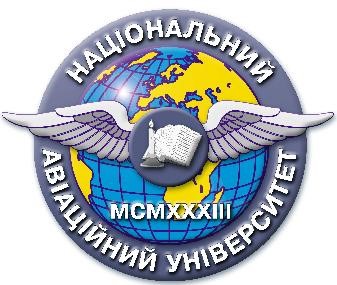 Система менеджменту якості НАВЧАЛЬНО-МЕТОДИЧНИЙ КОМПЛЕКС  
навчальної дисципліни «Основи метрології, електричні вимірювання та прилади»Освітній ступінь  БакалаврОсвітньо-професійна програма: «Електротехнічні системи електроспоживання»Галузь знань:	14   «Електрична інженерія»Спеціальність:	141 «Електроенергетика, електротехніка та електромеханіка»СМЯ НАУ НМК 07.01.07–01–2023КИЇВ 2023Навчально-методичний комплекс розробив: завідувач кафедри комп’ютеризованих електротехнічних 
систем та технологій, д.т.н., професор          Володимир КВАСНІКОВНавчально-методичний комплекс обговорено та схвалено на засіданні кафедри комп’ютеризованих електротехнічних систем та технологій  протокол 
№ 13 від «28» серпня  2023 р.Гарант освітньо-професійної програми 	Сергій ЄГОРОВЗавідувач кафедри	Володимир КВАСНІКОВНавчально-методичний комплекс обговорено та схвалено на засіданні НМРР Аерокосмічного факультету, протокол № 1 від «08» вересня 2022 р.Голова НМРР					Катерина БАЛАЛАЄВАРівень документа – 3б Плановий термін між ревізіями – 1 рік Контрольний примірник  ЗМІСТ НАВЧАЛЬНО-МЕТОДИЧНОГО КОМПЛЕКСУДисципліна «Основи метрології, електричні вимірювання та прилади»Освітній ступінь Бакалавр Освітньо-професійна програма: «Електротехнічні системи електроспоживання» Галузь знань 14 «Електрична інженерія»Спеціальність 141 «Електроенергетика, електротехніка та електромеханіка»1)   ХХХ – скорочена назва дисципліни (перші літери кожного слова з назви дисципліни) 2)  Вказується дата затвердження до друку та номер справи у Номенклатурі справ кафедри  3)   Вказується дата розміщення у інституційному репозитарії АБО дата та місце розміщення на кафедрі 4)   У вигляді переліку теоретичних питань та типових завдань для розв’язку, з яких формуватимуться  білети для проведення модульної контрольної роботи № Складова комплексу Позначення  електронного файлу1) Наявність  Наявність  № Складова комплексу Позначення  електронного файлу1) друкований  вигляд2) електронний  вигляд3) 1 Робоча програма дисципліни та/або силабус01_ЕЧСП _РП_202302.07.2021Дата публікація на сайті кафедри2 Курс лекцій або розширений план лекцій02_ЕЧСП_Л 3 Методичні рекомендації з підготовки студентів до практичних (семінарських) занятьПЗ не заплановані РП 4 Методичні рекомендації з підготовки студентів до лабораторних занять04_ЕЧСП_МР_ЛЗ5 Методичні рекомендації з виконання домашнього завдання (розрахунково-графічної роботи)05_ЕЧСП_МР_ДЗ 6 Методичні рекомендації з виконання контрольних (домашніх) робіт для студентів заочної форми навчання06_ЕЧСП_МР_КРз7 Методичні рекомендації до виконання курсової роботи (проекту)07_ЕЧСП_МР_КР 8 Завдання з дисципліни для поточного контролю (тести або практичні ситуаційні задачі)08_ЕЧСП_З 9 Модульні контрольні роботи4) 09_ЕЧСП_МКР_1 10_ЕЧСП_МКР_2 10 Затверджені екзаменаційні білети 11_ЕЧСП_ЕБ х